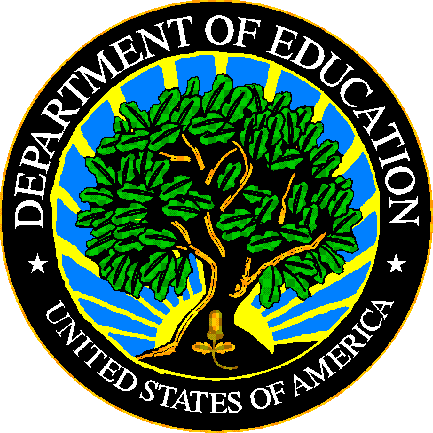 U.S. DEPARTMENT OF EDUCATIONEDFacts Submission SystemThis technical guide was produced under U.S. Department of Education Contract No.  ED-PEP-14-O-5013 with Applied Engineering Management Corporation.  Brandon Scott served as the contracting officer’s representative.  No official endorsement by the U.S. Department of Education of any product, commodity, service or enterprise mentioned in this publication is intended or should be inferred.This technical guide is in the public domain.  Authorization to reproduce it in whole or in part is granted.  While permission to reprint this publication is not necessary, the citation should be:  FILE 000 – File Name File Specifications – VXX.X (SY XXXX-XX), U.S. Department of Education, Washington, DC:  EDFacts. Retrieved [date] from the EDFacts Initiative Home Page.On request, this publication is available in alternate formats, such as Braille, large print, or CD Rom.  For more information, please contact the Department’s  at (202) 260–0818.DOCUMENT CONTROLDOCUMENT INFORMATIONDOCUMENT HISTORYPREFACEThis document provides technical instructions for building files that are submitted through the EDFacts Submission System (ESS).  The ESS is an electronic system that facilitates the efficient and timely transmission of data from SEAs to the U.S. Department of Education.This document is to be used in coordination with other documentation posted on the EDFacts Initiative Home Page under EDFacts System Documentation, including:EDFacts Workbook – a reference guide to using the EDFactsSubmission System (ESS); particularly useful to new users; contains multiple appendices, including one that explains how to use the file specifications ESS User Guide – provides assistance to new users of the EDFacts Submission System (ESS); it addresses the basic mechanics of system access and data submission EDFacts Business Rules Single Inventory (BRSI) - a single inventory containing business rules applied to EDFacts data throughout the pre- and post-submission lifecycle of that data. The inventory describes each business rule, including the error number, type, message, definition, edit logic, and the file specifications where the business rules are appliedPlease contact the Partner Support Center (PSC) with questions about the documents.  You will find contact information for PSC and each State EDFacts Coordinator on the EDFacts Contact Page.Data submitted through the ESS are authorized by an Annual Mandatory Collection of Elementary and Secondary Education Data Through EDFacts (OMB 1850-0925, expires 8/31/2022).  EDFacts is a U.S. Department of Education (ED) initiative to govern, acquire, validate, and use high-quality, pre-kindergarten through grade 12 (pre-K–12) performance data for education planning, policymaking, and management and budget decision-making to improve outcomes for students. EDFacts centralizes data provided by SEAs, LEAs and schools, and provides users with the ability to easily analyze and report data. This initiative has significantly reduced the reporting burden for state and local data producers, and has streamlined data collection, analysis and reporting functions at the federal, state and local levels.ContentsDOCUMENT CONTROL	iiPREFACE	iii1.0	PURPOSE	12.0	GUIDANCE FOR SUBMITTING THIS FILE	12.1	Changes from the SY 2018-19 File Specifications	12.2	Core Requirements for Submitting the File	12.3	Required Categories and Totals	22.4	New! Categories and Permitted Values	22.5	Guidance	22.5.1	Charter Contract ID Number (DG830)	22.6	Definitions	33.0	FILE NAMING CONVENTION	44.0	FIXED OR DELIMITED FILES	54.1	Header Record Definition	54.2	Data Record Definition	6PURPOSEThis document contains instructions for building files to submit the following EDFacts data groups:Table 1.0-1: EDFacts data groupsThe data collected using this file specification are to enable OII/CSP to obtain a complete list of charter schools in the United States. OII/CSP goes through a complex reconciliation process to compile a directory of all charter schools that are in operation across the nation. These data will fill in the data gaps so that for each school year OII/CSP has a complete and accurate directory of charter schools.The ED data stewarding office/s for this file: OII-Charter.GUIDANCE FOR SUBMITTING THIS FILEThis section contains changes from the previous school year, core requirements for submitting this file, required categories and totals, and general guidance.Changes from the SY 2018-19 File SpecificationsOther than any editorial changes listed in the document history on page ii, there have been no changes to this file specification.Core Requirements for Submitting the FileThe core requirements are to report data for all charter schools that were operational, future or inactive during the current school year.Required Categories and TotalsThis section is not used for this file specification.New! Categories and Permitted ValuesThere are no categories and permitted values used for submitting this file.GuidanceThis section contains guidance for submitting this file in the format of questions and answers.Are all charter schools included in this file?Yes.  All charter schools that are operational, future or inactive will have a charter contract that has an ID number, an approval date and a renewal date.Charter Contract ID Number (DG830)When a state does not assign identification codes to charter schools, can the School ID or NCES ID be used for reporting?No. The purpose of the Charter contract ID number (DG830) is to assign a unique identifier to each charter or contract between an authorized public chartering agency and the organization that holds the charter. In some cases, each charter contract corresponds to one and only one charter school. However, in many cases, a single charter contract captures two or more charter schools. For example, an authorizer may execute one charter contract for an elementary school and an affiliated middle school. Therefore, it is important that states understand the relationship between charter contracts and the charter schools covered by those contracts.States are required to assign a unique identifier that corresponds to each separate and distinct charter contract, and enter this unique number in the Charter contract ID number field. These data will enable the Department and other stakeholders to understand the full universe of charters which are executed by authorized public chartering agencies in each state.If there is no change in the charter contract approval or renewal date, is it necessary to report these data each year?Yes. The Department strongly encourages states to review and report, on an annual basis, the charter contract approval and renewal dates for each charter school contract executed by the state’s authorized public chartering agencies. While in more cases these dates will not change, it is possible that some event may occur that could result in changes to those dates.Is the contract approval date the first date the contract was signed, or the most recent date the contract was renewed?The purpose of the “Charter Contract Approval Date” is to capture and maintain the date of execution of a charter school’s current contract with its authorizer. For a relatively new school, which has not reached its renewal date, this date will correspond with the effective date of the school’s current contract with its authorizer. For a charter school that has a contract that has been renewed, the “Charter Contract Approval Date” will correspond with that renewal date, as that date would represent the effective date of the charter school’s current charter or contract with the authorizer. In that case, the “Charter Contract Renewal Date” would represent the new renewal date for the current contract.DefinitionsSee the EDFacts Workbook for the standard definitions.  This file specification has no additional definitions.FILE NAMING CONVENTIONThe following file naming convention is to help identify files to provide technical assistance.  A maximum of 25 characters (including the file extension) is allowed for the file name. The following is the naming convention for file submissions:sslevfilenamevvvvvvv.extTable 3.0-1: File Naming ConventionFIXED OR DELIMITED FILES This section describes the fixed file and delimited file specifications.  The fixed file and delimited files contain a header record followed by data records.  The file type is specified in the header record.The “Pop” column in the header and data records is coded as follows: M - Mandatory, this field must always be populated O - Optional, data in this field are optionalHeader Record DefinitionThe header record is required and is the first record in every file submitted to the ESS.  The purpose of the header record is to provide information as to the file type, number of data records in the file, file name, file identifier, and file reporting period. Table 4.1–1:  Header RecordBelow is an example of a header record.Table 4.1–2:  Header Record ExampleData Record DefinitionData records are required and immediately follow the header record in every file submitted to the ESS.  Data records provide the statuses and other data for the education units.Table 4.2–1:  Data RecordsBelow is an example of a data record. This is the set of data that should be submitted for each education unit. Table 4.2–2:  Data Record Example – School level 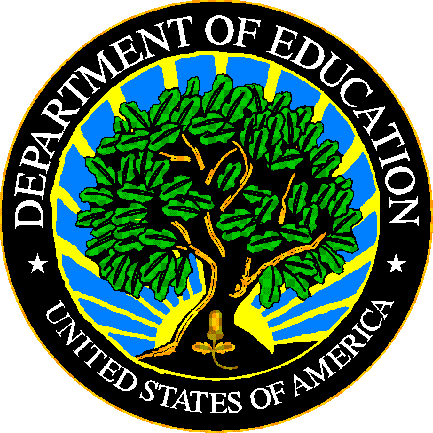 The Department of Education's mission is to promote student achievement and preparation for global competitiveness by fostering educational excellence and ensuring equal access.www.ed.govFS198 - Charter Contracts File SpecificationsSY 2019-20Title:FS198 - Charter Contracts File SpecificationsSecurity Level:Unclassified – For Official Use OnlyVersion NumberDateSummary of Change 1.0 – 15.0Versions 1.0 through 15.0 are used to build files for school years prior to SY 2019-20.16.0August 2019 Updated for SY 2019-20:Added new section 2.4 “Categories and Permitted Values”, listing categories and permitted values used in this file Guidance section renumbered to 2.5Deleted duplicate information on categories and permitted values from Q & A sectionDefinitions section renumbered to 2.6Data Group NameDGDefinitionCharter contract ID number830The unique number a SEA assigns to the contract (or charter) that authorizes the charter school to operate in the state under the state’s charter school legislation.Charter contract approval date831The effective date of the contract (or charter) that an approved charter school authorizer authorized the charter school to operate in the state under the state’s charter school legislation.Charter contract renewal date832The date by which the charter school must renew its contract (or charter) with an approved charter school authorizer in order to continue to operate in the state under the state’s charter school legislation.WhereMeansLimit in charactersssUSPS State Abbreviation2levAbbreviation for level:SCH for a school level3filenameCHARCONTR9vvvvvvvAlphanumeric string designated by the SEA to uniquely identify the individual submission (e.g., ver0001, v010803)7.extExtension identifying the file format:.txt – fixed .csv – comma delimited.tab – tab delimited4Data Element NameStart PositionLengthTypePopDefinition / CommentsPermitted Values AbbreviationsFile Type150StringMIdentifies the type of file being submitted.  SCH CHAR CONTRACTSTotal Records In File5110NumberMThe total number of data records contained in the file.  The header record is NOT included in this count.File Name 6125StringMThe file name including extension, the same as the external file name.   See section 3.0File Identifier8632StringMAny combination of standard characters to further identify the file as specified by the SEA (e.g., a date, person’s name, and version number).File Reporting Period1189StringMThe school year for which data are being reported. The required format is "CCYY–CCYY" or "CCYY CCYY", where either a hyphen or a space separates the beginning and ending years.2019-2020OR2019 2020Filler127333StringMLeave filler field blank.Carriage Return / Line Feed (CRLF)4601MFormatFile Type,Total Records in File,File Name,File Identifier,File Reporting Period,Filler,Carriage Return / Line Feed (CLRF)ExampleSCH CHAR CONTRACTS,15,euschCHARCONTRv000001.csv,characters to identify file,2019-2020,¶Data Element NameStart PositionLengthTypePopDefinition / CommentsPermitted ValuesAbbreviationsFile Record Number110NumberMA sequential number assigned by the State that is unique to each row entry within the file.DG559
State Code112StringMThe two-digit American National Standards Institute (ANSI) code for the state, District of Columbia, and the outlying areas and freely associated areas of the United States.For a list of valid State Codes, refer to the EDFacts Workbook.DG570
State Agency Number132StringMA number used to uniquely identify state agencies.  This ID cannot be updated through this file.  01 – State Education AgencyDG4
LEA Identifier (State)1514StringMThe identifier assigned to a local education agency (LEA) by the state education agency (SEA).  Also known as State LEA Identification Number (ID).  This data element cannot be updated through this file.DG5School Identifier (State)2920StringMThe identifier assigned to a school by the state education agency (SEA).  Also known as the State School Identification Number (ID).  This ID cannot be updated through this file.DG830Charter Contract ID Number4920StringMThe unique number an SEA assigns to the contract (or charter) that authorizes the charter school to operate in the state under the state’s charter school legislation.DG831Charter Contract Approval Date6910StringMThe effective date of the contract (or charter) that an approved charter school authorizer authorized the charter school to operate in the state under the state’s charter school legislation.YYYY-MM-DDDG832Charter Contract Renewal Date7910StringMThe date by which the charter school must renew its contract (or charter) with an approved charter school authorizer in order to continue to operate in the state under the state’s charter school legislation.YYYY-MM-DDExplanation89200StringOText field for state use.Carriage Return / Line Feed (CRLF)2891MFormatFile Record Number,State Code,State Agency Number,LEA Identifier (State),School Identifier (State),Charter Contract ID Number,Charter Contract Approval Date,Charter Contract Renewal Date,Explanation,Carriage Return / Line Feed (CRLF)Example1,80,01,00620LEA,00000000000000000010,HAMN2005--710,2016-05-16,2031-05-16,¶